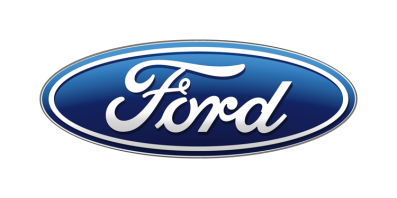 Tisková zprávaPro okamžité použitíVznětové motory pro historicky první dieselový Ford F-150 se vyrábějí v EvropěNový vznětový motor 3.0 Power Stroke pro pick-up F-150 vyrábí motorárna Fordu v britském DagenhamuHistoricky první dieselová F-150 dosahuje výkonu 186 kW a točivého momentu 596 Nm. Vůz utáhne přívěs o hmotnosti až 5171 kgDagenham je celosvětově největší továrnou Fordu na vznětové motory. Loni zde vzniklo 800 000 hnacích jednotek včetně nových agregátů 2.0 EcoBlue a 1.5 EcoBlue/PRAHA, 12. ledna 2018/ – Až se v průběhu letošního roku začne v USA prodávat pick-up Ford F-150 s novým vznětovým motorem 3.0 Power Stroke, bude mít nejvyšší točivý moment, nejvyšší povolenou hmotnost přívěsu a nejvyšší užitečné zatížení ve své kategorii. Výrobu nového agregátu zajišťuje Ford of Europe. Historicky první vznětový motor pro F-150 dosahuje v severoamerické specifikaci výkonu 186 kW (253 k) a točivého momentu 596 Nm. Vyrábí ho motorárna Fordu v britském Dagenhamu. Ford F-150 3.0 Power Stroke utáhne přívěs o hmotnosti až 5171 kg a má užitečné zatížení 916 kg. Motor dosahuje maxima točivého momentu již v 1750 ot.min-1. Dagenham je celosvětově největší továrnou Fordu na vznětové motory. Zaměstnává 3000 lidí a loni vyprodukovala 800 000 motorů pro evropské i mimoevropské trhy. Nová jednotka 3.0 Power Stroke má blok válců z vermikulární litiny a kovanou ocelovou klikovou hřídel. Disponuje také turbodmychadlem s proměnnou geometrií lopatek, které přispívá k lepší odezvě na plyn. Vysokotlaké přímé vstřikování common-rail pracující s tlakem 2000 barů zajišťuje hladký chod motoru a menší emise. Agregát má dále dva palivové filtry, hliníkovou olejovou vanu a dvoustupňové olejové čerpadlo, které snižuje čerpací ztráty. Ventilátor chladiče poháněný mechanicky od motoru přináší oproti elektrickým ventilátorům používaným v konkurenčních modelech lepší chladící výkon za vysokých teplot v extrémních nadmořských výškách. Ke snížení spotřeby i emisí přispívá vedle motoru rovněž speciálně kalibrovaná 10stupňová samočinná převodovka SelectShift® a systém Auto Start-Stop.Jen v roce 2017 prodal Ford v USA 896 764 pick-upů řady F, což představuje meziroční nárůst o 9,3 % a zároveň nejlepší výsledek od roku 2005. Vozy „F-series“ jsou už 41 let nejprodávanější řadou pick-upů na americkém trhu. Kontakty:Kontakty:Kontakty:Martin LinhartKateřina NováčkováDenisa Nahodilovátel./fax: +420 234 650 180 /+420 234 650 147tel./fax:+420 234 124 112 /+420 234 124 120tel./fax:+420 234 650 112 /+420 234 650 147mlinhart@ford.com katerina.novackova@amic.cz dnahodil@ford.com denisa.nahodilova@amic.cz